                      КАРАР                                                                                  РЕШЕНИЕ32-е заседание 27-го созываО повестке дня 32-го заседания Совета сельского поселения Ключевский сельсовет муниципального районаАскинский район Республики Башкортостан 27-го созыва         В соответствии со статьей 35 Регламента Совета сельского поселения Ключевский сельсовет муниципального района Аскинский район Республики Башкортостан Совет сельского поселения Ключевский сельсовет муниципального района Аскинский район Республики Башкортостан р е ш и л: Включить в повестку дня 32-го заседания Совета сельского поселения Ключевский сельсовет муниципального района Аскинский район Республики Башкортостан 27-го созыва следующие вопросы:Об установлении земельного налога.О выделении средств за счет остатка на 01.01.2018 года.                                                                                                                           Глава сельского поселения Ключевский сельсовет муниципального района Аскинский район Республики БашкортостанМ.П. Селянин8 ноября 2018 г.№ 147с.КлючиБАШҠОРТОСТАН РЕСПУБЛИКАҺЫАСҠЫН РАЙОНЫМУНИЦИПАЛЬ РАЙОНЫНЫҢКЛЮЧИ АУЫЛ  СОВЕТЫАУЫЛ  БИЛӘМӘҺЕ СОВЕТЫ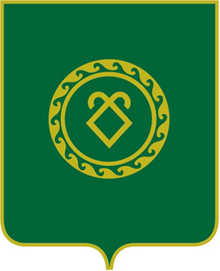 СОВЕТСЕЛЬСКОГО ПОСЕЛЕНИЯКЛЮЧЕВСКИЙ СЕЛЬСОВЕТМУНИЦИПАЛЬНОГО РАЙОНААСКИНСКИЙ РАЙОНРЕСПУБЛИКИ БАШКОРТОСТАН